Lesson 6: Multiply Two-digit Numbers and One-digit NumbersStandards AlignmentsTeacher-facing Learning GoalsMultiply two-digit and one-digit whole numbers using place value understanding and properties of operations.Student-facing Learning GoalsLet’s multiply two-digit and one-digit numbers.Lesson PurposeThe purpose of this lesson is for students to multiply a two-digit number and a one-digit number using place value understanding.In the previous lesson, students solved two-digit multiplication problems in a way that made sense to them. They discussed decomposing factors and considered different representations of their strategy. In this lesson, students extend these ideas to find the value of products beyond 100, focusing on representations and strategies based on place value and the properties of operations, which are familiar from grade 3.Students analyze base-ten diagrams and diagrams that involve rectangles, some of which are partitioned by place value. They explain how the diagrams represent multiplication and make connections between them, deepening their understanding of place value and properties of operations. At the end of the lesson, students consider a rectangular diagram that will be used through the rest of the section.Access for: Students with DisabilitiesEngagement (Activity 2) English LearnersMLR1 (Activity 2)Instructional RoutinesNotice and Wonder (Warm-up)Lesson TimelineTeacher Reflection QuestionWhat strategy did most students use in their work today? What strategy did you anticipate today? Which did you not anticipate?Cool-down(to be completed at the end of the lesson)  5minRepresent the ProductStandards AlignmentsStudent-facing Task StatementFind the value of . Use a diagram if it is helpful.Student ResponsesSample response: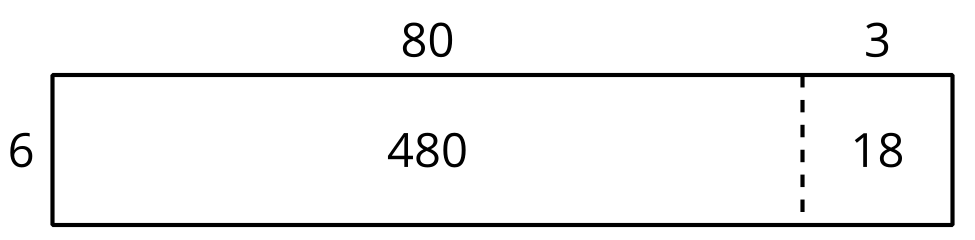 Addressing4.NBT.B.5Warm-up10 minActivity 120 minActivity 215 minLesson Synthesis10 minCool-down5 minAddressing4.NBT.B.5